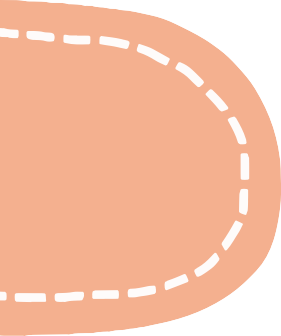 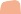 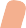 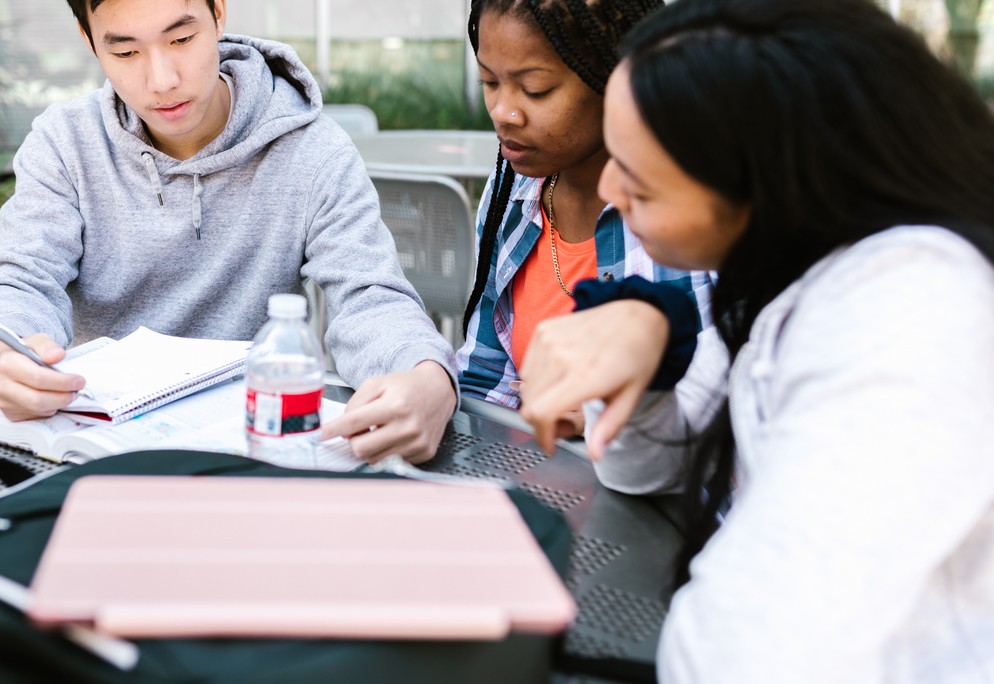 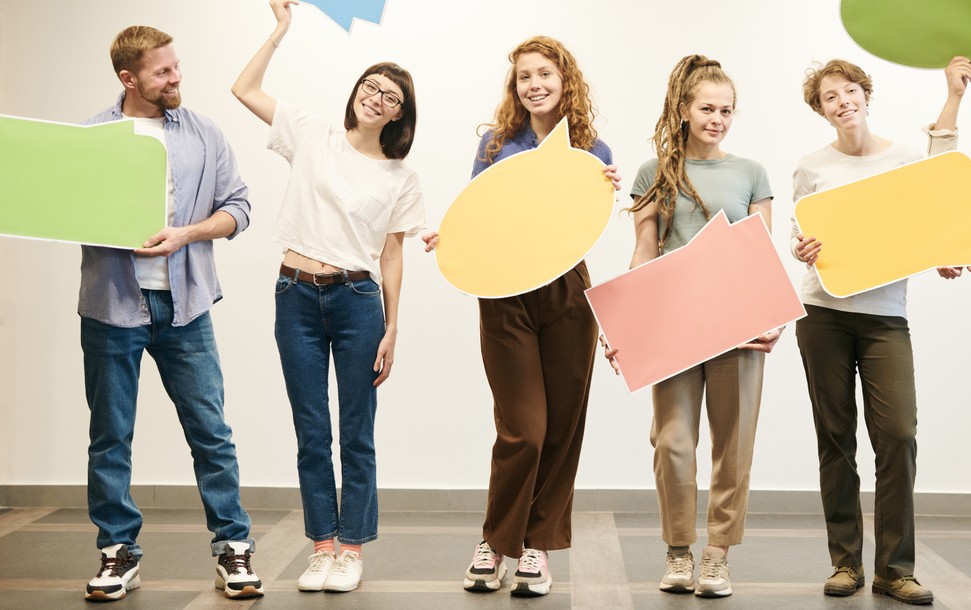 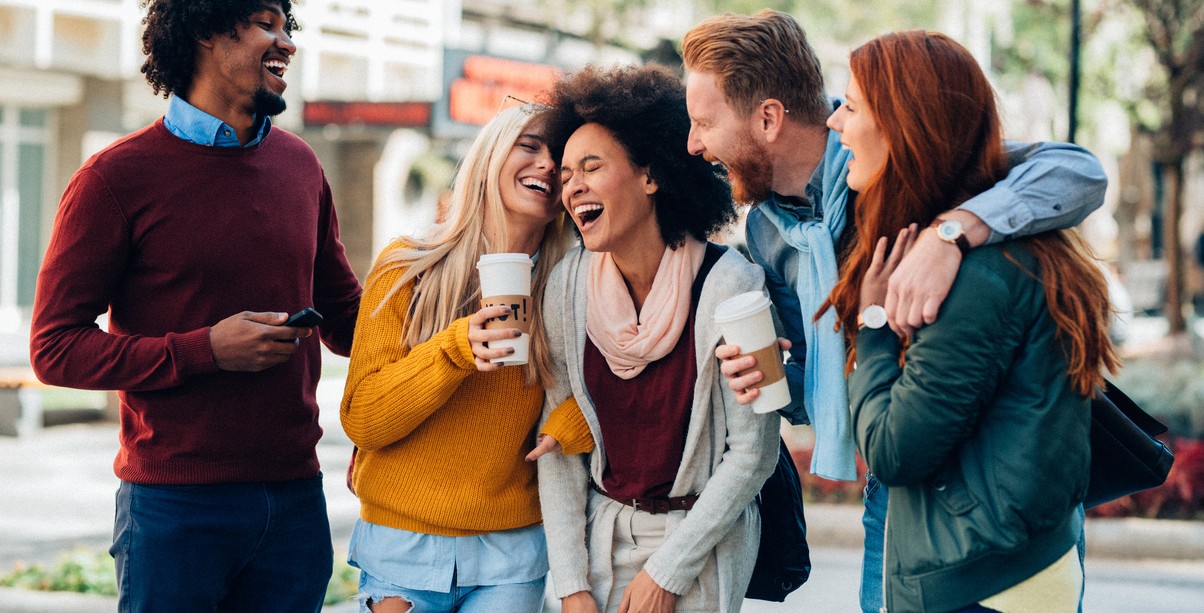 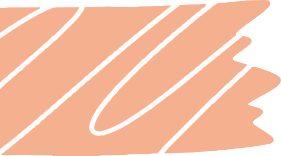 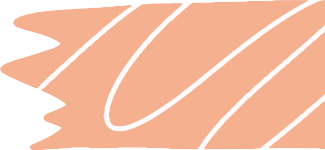 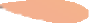 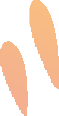 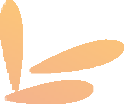 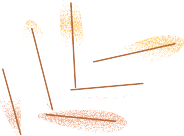 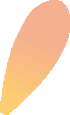 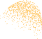 SOCIOLOGjA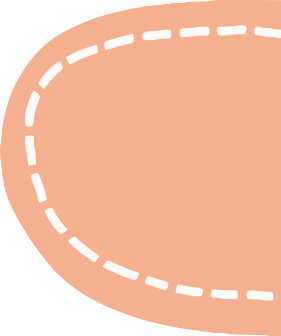 NOMBRE:ASIGNATURA: PROYECTO:FECHA: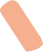 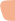 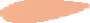 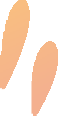 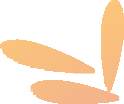 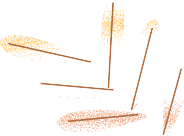 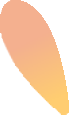 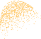 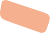 